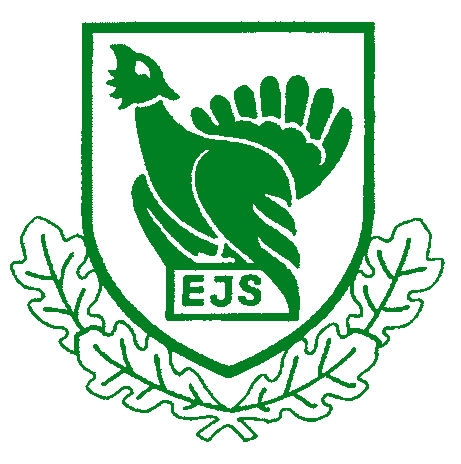 Eesti Jahimeeste Seltsi juhatuse koosolek28.05.2020.a. kell 13.00-15.25Toimumiskoht: veebiülene läbi Zoom.us Koosolekul osalesid juhatuse liikmed (14): Priit Piilmann, Karel Rüütli, Jaak Volmer, Mati Kivistik, Rein Rosenberg, Arvi Luuk, Tiit Tammsaar, Margus Puust, Kalle Palling, Aarne Taal, Priit Vahtramäe, Oliver Leif, Margus Puust, Toomas Kõuhkna. Külaline: Marko Vinni Ida-Viru JSOsalesid: tegevjuht Tõnis Korts, IT spetsialist Karri Urban, juhiabi Lea TruskaKoosoleku juhataja Margus Puust juhatab koosoleku sisse, tutvustab koosoleku töökorda.Õnnitletakse maikuu sünnipäevalapsi. Eriolukorrast tulenevalt on tavalises töökorralduses mitmeid muudatusi, tänane juhatuse koosolek toimub kaugteel.1.Päevakorra kinnitamine.Ühehäälselt kinnitati varem saadetud päevakord:1. Päevakorra kinnitamine.2. Uute liikmete vastuvõtt.3.Volikogu toimumise aja, koha ja päevakorra kinnitamine.4. Jahise äppide arendamine.5. Juhatuse seisukoha kinnitamine (KeMile) paberivaba jahinduse osas.6.Tunnustusavalduste korra läbivaatamine (kinnitamine).7. Jahirahu väljakuulutamise aja ja koha määramine.8. Järgmise juhatuse koosoleku aja määramine.Uute liikmete vastuvõtt.Koosoleku juhataja ütleb, et avalduse EJS liikmeks astuda on esitanud tulundusühistu Palamuse JS  esindaja Klemens Kasemaa. Esindaja osales koosolekul zoomi vahendusel ja tutvustas seltsi. Ta ütles, et Jõgevamaal asuva jahiseltsi pindala on 19 500 ha, peale hüljeste on olemas kõik ulukiliigid. Jahiseltsis on 38 liiget, oma jahimaja sauna ja köögiga, ulukite esmakäitluse ruum. Priit Vahtramäe küsib, kas šaakal on jahimaadel olemas. Vastus: kütitud ei ole. Kullavere JÜ on naaberselts. Juhatuse liikmed küsivad, et mis mulje on EJS juhatuse tegevus jätnud. Palamuse JS vastus: liitumise põhjuseks ongi koostegemise jõud. EJS katusorganisatsiooniga pakub turvatunnet. Koosoleku juhataja teeb ettepaneku tulundusühistu Palamuse JS EJS liikmeks vastu võtta.Hääletati: Kõik pooltOtsus: Võtta tulundusühistu Palamuse JS EJS liikmeks.Volikogu toimumise aja, koha ja päevakorra kinnitamine.Koosoleku juhataja teeb ettepaneku korraldada järgmine juhatuse koosolek 17.juunil kell 13.00 Kuristiku 7, Tallinnas. Päevakorras on peamine küsimus  tunnustusavalduste läbivaatamine. Otsus: Järgmine EJS juhatuse koosolek toimub 17.06.20 kell 13.00Koosoleku juhataja teeb ettepaneku korraldada EJS volinike korraline koosolek 2. juulil 2020 Paide Muusika ja Teatrimajas algusega kell 10.00. Volinike koosoleku päevakord on juhatuse liikmetele varem saadetud. Jaak Volmer teeb ettepaneku käsitleda päevakorra 10 ja 11 punkti koos. Juhatuse liikmed on nõus. Otsus: Korraldada EJS volinike koosolek 2.juulil 2020 aastal Paide Muusika- ja Teatrimajas. Koosolek algab kell 10.00. Kinnitada volinike koosoleku kutse ja päevakord:Eesti Jahimeeste Seltsi juhatus kutsub kokku Eesti Jahimeeste Seltsi korralise volikogu koosoleku Paides neljapäeval 2.07.2020. a. algusega kell 10.00Volinike koosoleku päevakord:Päevakorra kinnitamine.EJS tunnustusavalduste üleandmine.EJS presidendi Margus Puusti ülevaade juhatuse tööst.EJS 2019. a. majandusaasta aruande kinnitamine ja 2020.a. audiitori määramine.2020. a. eelarve kinnitamine. EJS presidendi ja juhatuse valimine.Meie sõnumid väljapoole.Suurkiskjate küttimine. Seisukoht vibujahi küsimuses metskitsele.Küttimisandmete esitamine. EJSi IT lahendused ja nende rakendamine.Muud küsimused ja informatsiooni vahetamine.Informatsioonid.Jahise äppide arendamine.Koosoleku juhataja annab sõna EJS IT komisjoni esindajale, juhatuse liikmele Priit Piilmannile, kes selgitab, et eelmise juhatuse koosoleku otsus oli kutsuda kokku enne maikuu juhatuse koosolekut IT komisjoni istung, kes esitab juhatusele oma ettepanekud äppide arenduse ja täpsete kulude osas. Koosolek toimus 11. mail kell 13. Koosolekul arutati EJSi IT süsteemide arendusi, äppide sisulisi pakkumusi. Äppide arenduseks tegi pakkumuse kaks ettevõtet: Dolm IT OÜ ja Singleton Group OÜ. Soodsama pakkumuse tegi Dolm IT. Arendus koosneb 2- st etapist. Arenduse finantseerimiseks peetakse läbirääkimisi riigiga. Riigilt taotletakse eelkõige nende rakenduste finantseerimist, mis on mõeldud kasutamiseks kõigile jahimeestele. Mobiiliaplikatsioonide nn mugavusteenuste arendamiseks leitakse raha oma vahenditest. Mobiili aplikatsiooni loomise eelduseks on Metsis/Jahis infosüsteemi arendustööd, et luua API integratsiooni kiht, mis võimaldab mobiiliaplikatsioonidel andmeid pärida ja edastada. Ettekandja teeb ettepaneku, et EJSi juhatus moodustaks ülalkirjeldatud investeeringu teostamiseks eelnevate perioodide tulemi arvelt reservi. Juhatusel tuleb kinnitada reservi kasutamise kord IT lahenduste teostamiseks, kus kinnitatakse, et reserv moodustatakse äppide väljatöötamise finantseerimiseks. Reservi suurus on 76 000 eurot. Reservi kasutamise järelvalvet teostab juhatus ning aruande kasutamise kohta esitab volikogule. Reserv kajastatakse EJS eelarves.Juhatuse liikmed esitavad küsimusi: Mis täpselt arenduse tulemusena saame? Vastus: Arvestades tänast keskkonda, kus olulisemaks on muutunud kontaktivabade teenuste olemasolu on tekkinud tungiv vajadus menetleda ka suuruluki jahiluba elektroonselt. See vähendab oluliselt inimeste vaheliste kontaktide arvu. Suurulukilubade elektroonsel menetlemisel on tänasteks kitsaskohaks loa mahakandmine pärast küttimist. Loa mahakandmise probleemi lahendaks äpp. See võimaldab loa mahakandmist ka offline’is. Kui järelvalve teostab kontrolli, siis jahimehel on võimalik oma seadmest näidata, et luba on õigeaegselt maha kantud, sõltumata andmeside levist. Äpi esimene etapp sisaldab jahilubade haldust, vaatlustulemuste haldust, jahimehe profiili haldust (kontaktandmed, dokumentide andmed), kasutajate süsteemi autentimine (TARA), push notification tugi, offline tugi. 2 etapi arendus võimaldab reaalajas jahi jälgimist.Arutati veel, et tuleb jälgida, et IT arendustega ei jäädaks arendajast sõltuvaks. Praegu on riik erinevate fondide kaudu EJS IT arendustes osalenud. Kas arenduste kasutamine ja liitumine on edaspidi tasu eest? Tehakse ettepanek arutada edaspidi täpsemalt äpi kasutamise finantseerimise sh tasu küsimust.Koosoleku juhataja teeb ettepaneku: Tuginedes EJS volinike 2015.a. koosoleku otsusele juhatusele reservi moodustamise õiguse andmiseks on ettepanek kinnitada reservi kasutamise kord IT lahenduste finantseerimiseks. Ettepanek on kinnitada reservi kasutamise kord: 1.Moodustatakse reserv EJS-i mobiilirakenduse finantseerimiseks.2.Reservi all käesoleva korra mõttes mõistetakse eelnevate majandusaastate tulemi arvelt suuruses 76 tuhat eurot. 3.Reservi kasutamise otsustab juhatus.4.Aruande reservi kasutamise kohta esitab juhatus volikogule. Hääletati: Kõik poolt.Otsus: Moodustada reserv EJS mobiilirakenduste teostamiseks suurusjärgus 76 000 eurot. Esimene etapp sisaldab jahilubade haldust, vaatlustulemuste haldust, jahimehe profiili haldust. Teise etapi arendus võimaldab reaalajas jahi jälgimist. Lisaks arendatakse API liidestus EJSi andmebaasidega.Kinnitada reservi kasutamise kord:1.Moodustatakse reserv EJS-i mobiilirakenduste finantseerimiseks.2.Reservi all käesoleva korra mõttes mõistetakse summat eelnevate perioodide tulemi arvelt 76 tuhat eurot. 3.Reservi kasutamise otsustab juhatus.4. Järelevalvet ja aruandlust EJS volikogule teostab juhatus.Juhatuse seisukoha kinnitamine (KeMile) paberivaba jahinduse osas.Koosoleku juhataja selgitab, et KeM palus enne, kui õigusakte meie paberivaba jahinduse arendustele kohandama asub ning võimalusi otsima nende finantseerimiseks, meie juhatuse kirjalikku seisukohta, et paberivaba jahindus on meie kui esindusorganisatsiooni kindel soov ja tahe. IT töögrupp on teinud ettepaneku, et ministri määrus ja jahiseadus tuleb üle vaadata, et arendused vastaksid kehtivale seadusandlusele. KeM palus, et väljendaksime juhatuse otsusega, et soovime arendada paberivaba jahindust. Osa äpi tööst puudutab ka riigi tööd. Oleme esitanud KeMile taotluse rahalise toetuse jaoks IT arendusteks. Osa, mis puudutab riiklikku huvi saaks lülitada halduslepingu osaks ning see oleks kohustuslik kõigile jahimeestele. Edaspidi saaks kinnitada äpi kasutamise riikliku hinna.Juhatuse liikmed kinnitavad, et ollakse huvitatud paberivaba jahinduse arendamisest, kuid oleks oluline omada ülevaadet, milliseid seadusi ja määrusi tuleb kindlasti muuta.Koosoleku juhataja teeb ettepaneku, et EJS juhatus kinnitab oma soovi ja tahet paberivaba jahinduse arendamiseks.Hääletati – kõik poolt.Otsus: EJS juhatus kinnitab, et meil on tahe paberivaba jahinduse arengutes kaasa rääkida.Tunnustusavalduste korra läbivaatamine.Koosoleku juhataja selgitab, et eelmise juhatuse koosoleku otsuse alusel pidi tegevjuht valmistama ette muudatusettepanekud tunnustusavalduste statuudis, ning töötama välja kolmanda aumärgi põhikirja projekti ning saatma need juhatuse liikmetele tutvumiseks. Muudatusettepanekud ja kolmanda aumärgi statuut on esitatud juhatuse koosoleku materjalidele. Koosoleku juhataja annab sõna EJS tegevjuhile, kes tutvustab uut loodavat teenetemärki Kobras. Olemasolev teenetemärk Ilves ja Kobras on olemuselt võrdsed. Ilves annetatakse üle-eestiliste teenete eest, Kobras kohalike jahinduslike teenete eest. Kobras on hõbemärkJuhatuse liikmed arutavad, kui palju teenetemärke peaks aastas annetama. Tehakse ettepanek, et 15 „Ilvest“ ja 30 „Kobrast“. Teenetemärkide arutelul peab osalema taotluse esitaja, vastasel juhul on juhatusel õigus taotlus rahuldamata jätta. Vapimärgi annab kätte reeglina president volinike aastakoosolekul, teenetemärgi president, juhatuse liige vabalt valitud kohas.Metsist saab annetada üks kord elus. Aumärkide annetamise vahe peab olema reeglina 5 aastat. Teenetemärkide saamiseks ei ole nõutud jahimehe staaži olemasolu.Statuudi arutelu volikogule 2021 esitamiseks. Juhatus kinnitab ja volikogus tutvustatakse.Tiit Tammsaar teeb ettepaneku, et kirjeldame oma nägemuse tunnustusavalduste statuudist ja esitame kinnitamiseks uuele juhatusele. Otsus: Tunnustusavalduste korra küsimus jääb järgmise juhatuse koosoleku päevakorda.Jahirahu väljakuulutamise aja ja koha määramine.Koosoleku juhataja annab sõna Ida-Virumaa JS juhatuse esimehele Marko Vinnile, kes teeb. ettepaneku kuulutada 2020 aasta jahirahu välja Ida-Virumaal Mäetaguse mõisas. Sellekohane otsus on tehtud Ida-Viru JS juhatuses. Mäetaguse mõisas on majutus 50-le ja Spa. Mõisakompleksis on 200le inimesele peokoht. Läheduses asub ka Jäägrimuuseum. Otsus: Kinnitada 2020 aasta jahirahu läbiviimine Mäetaguse mõisas.Järgmise juhatuse koosoleku aja määramine.   Järgmine juhatuse koosolek toimub kolmapäeval 17. juunil kell 13.Koosoleku lõpp 15.25Koosoleku juhataja: Margus Puust                           Protokollija: Lea Truska